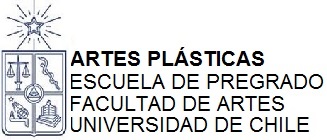 FICHA DE ADECUACIÓN|PROGRAMA DE CURSO PRESENCIAL A NO PRESENCIAL|INFORMACIÓN FIJANombre de curso: Taller Central de Arte INombre de profesor: Nelson PlazaNombre de ayudante: Bárbara Vergara Número de hrs. semanales: 12INFORMACIÓN BAJO ADECUACIÓN (Considere 15 semanas de clases)Modalidad no presencialNivelación: Se ha generado un drive donde se ha estado subiendo material audiovisual, tutoriales que recogen los aspectos técnicos que no se alcanzaron a ver en el semestre pasado.De este modo el estudiante podrá realizar ejercicios en las técnicas del grabado en metal cuando vuelva al espacio taller.Del objetivo general del curso “Que el estudiante adquiera competencias y destrezas en métodos de impresión manual a partir de imágenes análogas y digitales para desarrollar un proyecto visual, utilizando los recursos del lenguaje plano gráfico de la litografía” es posible adquirir las mismas competencias y destrezas remplazando la litografía por otros medios de impresión manual.De los objetivos específicos del programa lo que se puede adecuar es lo siguiente:Comprender y utilizar los medios gráficos para la elaboración de una propuesta visual de acuerdo a encargos dados, poniendo énfasis en la habilidad para construir imágenes mediante el dibujo. Este objetivo se llevará a cabo de forma completa a través del desarrollo de una croquera de proyectos que apunten a una propuesta que luego pueda concretar en el taller.Generar discusión en relación a las propuestas de cada estudiante. Este objetivo se cumplirá de manera completa de forma no presencial. Aprender métodos de dibujo e impresión litográficos. Este objetivo se cumplirá en su aspecto teórico entregando toda la metodología procedimental, la química aplicada a los procesos y fabricación de materiales, así como el aspecto histórico de la litografía y su inserción en el arte contemporáneo con referentes y ejemplos.Los saberes y contenidos que tiene el programa son los siguientes y se pueden abordar de forma no presencial de la siguiente manera1 -Diversos métodos de producción de imágenes de forma análoga y digitalSe abordará desde la producción de la bitácora o croquera de proyecto entendida como carpeta de información tanto análoga como de archivos digitales. Se dedicará una clase introductoria a la revisión de programas gráficos.2 -Elementos constitutivos del dibujo y la gráficaEstarán presentes en todos los ejercicios abordados en la croquera, es decir la composición, la línea, el punto y las capas serán integradas a cada ejercicio pedido.3 -Método de dibujo, fijado e impresión de matrices litográficas.Este saber se adecuará a las posibilidades materiales del entorno.4 -La impresión como parte fundamental del proceso de creación de una imagenIgualmente se buscarán métodos de impresión alternativos con materiales al alcance de las posibilidades.5 -El taller como espacio generador de propuestasSe abordará como el estudiante es capaz de apropiarse de su entorno y transformarlo en su espacio de trabajo y habitarlo como taller.6 -El trabajo colaborativo cómo método de impresiónEn el contexto a distancia se proporcionarán ejemplos de trabajos colaborativos y se instalará la idea de proyectar los trabajos finales en trabajos en equipo.7 -Contexto histórico y contemporáneo de la práctica litográfica y del grabado en el arte actual.Se abordará con clases expositivas en el contexto no presencial.Se grabará material de apoyo, videos tutoriales, y las reuniones zoom donde se compartirán dudas y se expondrán los trabajos a realizar.Modalidad presencial (considere aquello que es imprescindible de realizar de manera práctica presencial)Numero de semanas: 4 a 6Se realizarán workshops de dibujo e impresión litográfica en forma grupal.Se realizarán las correcciones de todos los trabajos solicitados en el semestre en sesiones co evaluativas..NOMBRE ACTIVIDAD CURRICULAREn español Taller Central de Arte Grabado I Primer SemestreEn inglésUnidad académica/organismo que lo desarrolla:Departamento de Artes VisualesHoras de trabajo presencial y no presencial:12 presenciales Número de CréditosTipo de Créditos12Objetivo General de la AsignaturaQue el estudiante adquiera competencias y destrezas en métodos de impresión manual a partir de imágenes análogas y digitales para desarrollar un proyecto visual, utilizando los recursos del lenguaje plano gráfico de la litografíaObjetivos Específicos de la Asignatura- Comprender y utilizar los medios gráficos para la elaboración de una propuesta visual de acuerdo a encargos dados, poniendo énfasis en la habilidad para construir imágenes mediante el dibujo.- Generar discusión en relación a las propuestas de cada estudiante- Aprender métodos de dibujo e impresión litográficos.Saberes/Contenidos-Diversos métodos de producción de imágenes de forma análoga y digital-Elementos constitutivos del dibujo y la gráfica-Método de dibujo, fijado e impresión de matrices litográficas.-La impresión como parte fundamental del proceso de creación de una imagen-El taller como espacio generador de propuestas-El trabajo colaborativo cómo método de impresión-Contexto histórico y contemporáneo de la práctica litográfica y del grabado en el arte actual.Metodología- Clases demostrativas de técnicas específicas: Litografía sobre piedra y plancha de aluminio- Clases expositivas de contexto histórico y conceptual de los ejercicios propuestos.- Mesas de discusión sobre los temas tratados y los encargos dados, así como las propuestas de cada estudiante y la problematización de conceptos como edición e impresión.EvaluaciónLa evaluación final se desglosa de la siguiente manera70% ejercicios prácticos30% participación en claseRequisitos de AprobaciónLos requisitos son los que aparecen en el Reglamento General de Facultad80% de asistencia a clasesY una escala de 1 a 7  en las notas con aprobación por sobre nota 4Palabras ClaveDibujo. Boceto. Plano gráfico. Impresión. Edición. Equipo. Colaboración. Proyecto. Bibliografía ObligatoriaBibliografía Complementaria-Tamarind Book of Lithograph.- Dwight Poghe , New techniques of printmaking- Apuntes de Litografía, Nelson Plaza